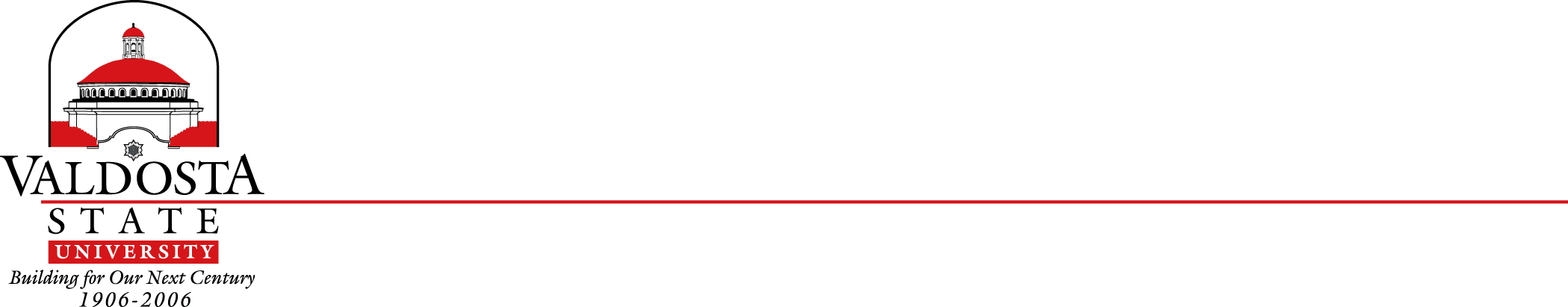 FACULTY SENATEEst. 1991MinutesOctober 18, 20121.   Call to Order by Tracy Woodard-Meyers at 3:3l p.m.
   2.   Approval of the minutes of the September 20, 2012 meeting of the Faculty Senate. http://ww2.valdosta.edu/facsen/meeting/minutes/documents/FacultySenateMinutes9-20-12.pdfM. Noll stated that he is not the chair-elect for the Environmental Issues Committee and ask that we correct this in the minutes.  Minutes were approved with this correction noted.3.  New business	a. Report from the Academic Committee –Catherine Schaeffer & Melissa Benton		See Attachment A:			Minutes from the October 1, 2012 Academic Committee meeting – 		M. Benton reported that the Psychiatric Mental Health Nurse Practitioner		Program was approved for the College of Nursing.  Curriculum will be taught		Jointly with two other universities in the system.  Minutes approved.b. Report from the Committee on Committees –Miryam Espinosa-Dulanto meespinosadulant@valdosta.edu.   No Report.c. Report from the Institutional Planning Committee –  Aubrey Fowler  arfowler@valdosta.eduA. Fowler reported that due to the deadline date to complete the Enterprise Risk Management (ERM) that was remanded to the IPC at the September meeting there was not enough time to complete it.  After much discussion it was decided that the IPC will continue to gatherinformation to submit for the next round.
d. Report from the Faculty Affairs Committee –Karl Paoletti kppaoletti@valdosta.edu		No Report.	e. Report from the Faculty Grievance Committee – John Dunn jdunn@valdosta.edu		No Report.  J. Dunn ask for advice on the correct way to report grievances		to the Faculty Senate.  P. Moch stated that his first order of business would 		be to call the full grievance committee for them to decide if the grievance		could be accepted.  After much discussion it was decided that he would let		Faculty Senate know that the committee was meeting but nothing would		be disclosed due to confidentiality until the grievance process was 		completed and a decision made.f. Report from the President–Tracy Woodard-Meyers tmeyers@valdosta.edu  Payment Card Security Policy—Sue Fuciarelli and Traycee Martin See Attachment B for request to approve Payment Card Security Policy. Motion was made to approve by M. Whyte, seconded byL. Adams – Motion passed. See Attachment C from Karla Hull requesting the Faculty Handbook be updated.       Remanded to the Faculty Affairs Committees to review and report back     to the Faculty Senate.4. Old Business - None5.  Discussion – 	M. Noll made a motion that we revive the communication that was in place in 2004 to work	With the local schools to align our calendar as best as possible and remand it to the Academic	Scheduling Committee.  Motion was seconded.  Passed.  	Jessica Baxter, Chair of the University Technology Committee, made a motion that the UTC	develop a faculty survey to collect information on technology needs across the campus.  Motion	was seconded and passed.6. Adjournment at 4:33 p.m.Respectfully submitted,Anita BoschAdministrative SpecialistAcademic Affairs10/24/121ATTACHMENT A 				VALDOSTA STATE UNIVERSITY ACADEMIC COMMITTEE MINUTES October 1, 2012 The Academic Committee of the Valdosta State University Faculty Senate met in the University Center Rose Room on Monday, October 1, 2012. Dr. Sharon Gravett, Assistant Vice President for Academic Affairs, presided. Members Present: Dr. Melissa Benton, Dr. Vivianne Foyou, Dr. Ray Elson (Proxy for Dr. Nathan Moates), Dr. Dawn Lambeth, Dr. Jimmy Bickerstaff (Proxy for Ms. Catherine Schaeffer), Dr. Jimmy Bickerstaff, Dr. Frank Barnas, Dr. Frank Flaherty, Dr. Kathe Lowney, Dr. Ray Elson, Dr. Nicole Gibson, Dr. Gidget Ryskamp, Dr. Michelle Dykes, Dr. Selen Lauterbach, Dr. Kathe Lowney (Proxy for Dr. Carol Rossiter), and Dr. Frank Flaherty (Proxy for Dr. Colette Drouillard). Members Absent: Dr. Michael Sanger, Dr. Nathan Moates, Dr. Aubrey Fowler, Dr. Carol Rossiter, and Dr. Colette Drouillard. Visitors Present: Dr. Paul Riggs, Ms. Teresa Williams, Dr. Don Leech, Dr. James Pate, Dr. Michael Schmidt, Dr. Anita Hufft, Dr. Patti Campbell, Dr. Julie Reffel, Dr. Said Fares, Dr. Peggy Auman, and Dr. Jane Kinney. The Minutes of the September 10, 2012 meeting were approved by email on September 12. (pages 1-2). A. College of Nursing 1. Revised degree requirements for the MSN – FPMHNP was approved effective Fall Semester 2013 with the effective date changed from Spring to Fall with the total hours required corrected to 47. (pages 3-5). 2. Revised course title, credit hours, and description, Nursing (NURS) 7251, “Advanced Psychopharmacology”, (ADVANCED PSYCHOPHARMACOLOGY – 2 credit hours, 2 lecture hours, 0 lab hours, and 2 contact hours), was approved effective Spring Semester 2013 with the lecture hours corrected and the prerequisite added to the description. (pages 6-12). 3. New course, Nursing (NURS) 7251L, “Advanced Psychopharmacology Practicum”, (AD PSYCHOPHARMACOLOGY PRACTUM – 1 credit hour, 0 lecture hours, 4 lab hours, and 4 contact hours), was approved effective Spring Semester 2013 with the lecture, lab, and credit hours corrected and the co/prerequisite added to the description. (pages 13-18). 4. New course, Nursing (NURS) 7252, “Family Systems and Group Process for Advanced Psychiatric Mental Health Nursing”, (FAMILY SYSTEMS & GROUP PROCESS – 3 credit hours, 3 lecture hours, 0 lab hours, and 3 contact hours), was approved effective Spring Semester 2013 with the prerequisite added to the description and the correction of the spelling of psychiatric in the description. (pages 19-25). 5. New course, Nursing (NURS) 7351, “Advanced Psychiatric Mental Health Nursing for Individuals Across the Lifespan”, (FPMHNP INDIVIDUALS LIFESPAN – 3 credit hours, 3 lecture hours, 0 lab hours, and 3 contact hours), was approved effective Spring Semester 2013 with the prerequisite added to the description. (pages 26-32). 6. New course, Nursing (NURS) 7351L, “Advanced Psychiatric Mental Health Nursing for Individuals Across the Lifespan Practicum”, (FPMHNP INDIVIDUAL PRACTICUM – 3 credit hours, 0 lecture hours, 12 lab hours, and 12 contact hours), was approved effective Spring Semester 2013 with the prerequisite added to the description. (pages 33-36). 7. Deactivation of NURS 7130, 7140, 7251 and 7352 was WITHDRAWN. (page 37). B. College of Education 1. Revised prerequisites, Research (RSCH) 9820, “Qualitative Research Methods”, (QUALITATIVE RESEARCH METHODS – 3 credit hours, 3 lecture hours, 0 lab hours, and 3 contact hours), was approved effective Spring Semester 2013. (pages 38-40). 2. Revised prerequisites, Research (RSCH) 9830, “Advanced Qualitative Research Methods”, (ADV QUAL RESEARCH METHODS – 3 credit hours, 3 lecture hours, 0 lab hours, and 3 contact hours), was approved effective Spring Semester 2013. (pages 41-43). 3. Revised prerequisites, Research (RSCH) 9840, “Quantitative Research Methods”, (QUANTITATIVE RESEARCH METHODS – 3 credit hours, 3 lecture hours, 0 lab hours, and 3 contact hours), was approved effective Spring Semester 2 2013. (pages 44-46). 4. Revised prerequisites, Research (RSCH) 9850, “Advanced Quantitative Research Methods”, (ADV QUANT RESEARCH METHODS – 3 credit hours, 3 lecture hours, 0 lab hours, and 3 contact hours), was approved effective Spring Semester 2013. (pages 47-49). 5. Revised prerequisites, Research (RSCH) 9870, “Dissertation Topic Conceptualization”, (DISSERTATION TOPIC CONCPTLZTN – 3 credit hours, 3 lecture hours, 0 lab hours, and 3 contact hours), was approved effective Spring Semester 2013. (pages 50-52). 6. Reactivation of the EDS in Special Education was approved effective Fall Semester 2013 using the requirements listed on pages 64. (pages 53-57). 7. New admission requirements for the EDS in Special Education were approved effective Spring Semester 2013. (pages 58-61). 8. New catalog narrative for the EDS in Special Education was approved effective Spring Semester 2013. (pages 62-66). Page 62 - The opening paragraph was changed to read: The department also offers the Education Specialist program in Special Education for practicing educators who wish to pursue leadership positions as well as those who wish to upgrade their professional skills. The program focuses on information and skills required of professionals in becoming effective leaders and problem solvers within a variety of settings. Page 64 – under “Selected Educational Outcomes” #1 replace “appropriate for” with “appropriate to” - #2 …data- and evidence-based decisions… Page 64 – Examples of Outcome Assessments – changed to Examples of Outcomes Assessments Page 64 – all numbered items were changed to start with the word “Candidates” Page 64 – April 15th was added as the summer deadline Page 64 – under the degree requirements – “Approved elective 3 hours” was moved and placed between the “Required Specialization Courses” and the “Research Requirements” 9. Revised course title, Special Education (SPEC) 8030, “Leadership in Special Education Programs”, (LEADERSHIP IN SPED PROGRAMS – 3 credit hours, 3 lecture hours, 0 lab hours, and 3 contact hours), was approved effective Spring Semester 2013. (pages 67-76). 10. Revised course title and description, Special Education (SPEC) 8040, “Using Technology for Professional Development in Special Education”, (TECH FOR PROF DEVELOPMENT SPED – 3 credit hours, 3 lecture hours, 0 lab hours, and 3 contact hours), was approved effective Spring Semester 2013. (pages 77-86). 11. Revised course description, Special Education (SPEC) 8110, “Advanced Capstone Experience”, (ADV CAPSTONE – 3 credit hours, 3 lecture hours, 0 lab hours, and 3 contact hours), was approved effective Spring Semester 2013 with the description changed to – Creation of portfolio demonstrating candidates’ knowledge, skills, and dispositions for the Dewar College of Education Conceptual Framework Standards. (pages 87-95). 12. Revised credit hours, Special Education (SPEC) 8999, “Thesis”, (THESIS – 1-3 credit hours, 0 lecture hours, 1-3 lab hours, and 1-3 contact hours), was approved effective Spring Semester 2013. (pages 96-105). 13. Revised admission requirements for the MS in Psychology was approved effective Fall Semester 2013. (pages 106-108). With the following changes: #A - changed to read …considered for admission, the applicant must submit… #A2 – “The student must” changed to “The applicant must” #A4 – was changed to read …describing the applicant’s interest in this…post-degree. This written statement must… #B – was changed to read …admission, applicants should submit the three letters of recommendation (A.3) and the written statement (A.4) and meet one of the… C. College of Arts and Sciences 1. Revised credit hours, Computer Science (CS) 1301, “Principles of Programming I”, (PRINCIPLES OF PROGRAMMING I – 4 credit hours, 3 lecture hours, 2 lab hours, and 5 contact hours), was approved effective Fall Semester 2013. (pages 109-111). 2. Revised credit hours, Computer Science (CS) 1302, “Principles of Programming II”, (PRINCIPLES OF PROGRAMMING II – 4 credit hours, 3 lecture hours, 2 lab hours, and 5 contact hours), was approved effective Fall 3 Semester 2013. (pages 112-114). 3. New course, Physics (PHYS) 4300, “Plasma Physics”, (PLASMA PHYSICS – 3 credit hours, 3 lecture hours, 0 lab hours, and 3 contact hours), was approved effective Fall Semester 2013 with the last sentence of the courses description deleted. (pages 115-121). 4. Revised catalog narrative, admission deadlines, and degree requirements were approved effective Fall Semester 2013 with the narrative changed to read …Latin America, the Modern Middle East, and the Ancient World. The program… (pages 122-124). 5. New course, History (HIST) 4244, “The Hollywood Indian: Native Americans in Film”, (NATIVE AMERICANS IN FILM – 3 credit hours, 0 lecture hours, 3 lab hours, and 3 contact hours), was approved effective Fall Semester 2013 with the description changed to read – The study of the portrayal…film, particularly in terms of… . (pages 125-131). 6. Revised course title, and description, History (HIST) 4226, “Colonial South”, (COLONIAL SOUTH – 3 credit hours, 0 lecture hours, 3 lab hours, and 3 contact hours), was approved effective Fall Semester 2013. (pages 132-134). 7. Revised course title, and description, History (HIST) 6226, “Colonial South”, (COLONIAL SOUTH – 3 credit hours, 0 lecture hours, 3 lab hours, and 3 contact hours), was approved effective Fall Semester 2013. (pages 135-137). 8. Revised course title, History (HIST) 6303, “U. S. Spanish Borderland”, (U.S. SPANISH BORDERLANDS – 3 credit hours, 0 lecture hours, 3 lab hours, and 3 contact hours), was approved effective Fall Semester 2013. (pages 138-140). 9. New course, History (HIST) 4305, “History of Mexico”, (HISTORY OF MEXICO – 3 credit hours, 0 lecture hours, 3 lab hours, and 3 contact hours), was approved effective Fall Semester 2013 with liberalism, monarchism, federalism and centralism changed from being capitalized to lower case in the description. (pages 141-150). 10. New course, History (HIST) 6305, “History of Mexico”, (HISTORY OF MEXICO – 3 credit hours, 0 lecture hours, 3 lab hours, and 3 contact hours), was approved effective Fall Semester 2013 with liberalism, monarchism, federalism and centralism changed from being capitalized to lower case in the description. (pages 151-160). 11. New course, History (HIST) 4306, “History of Central America”, (HISTORY OF CENTRAL AMERICA – 3 credit hours, 0 lecture hours, 3 lab hours, and 3 contact hours), was approved effective Fall Semester 2013. (pages 161-168). 12. New course, History (HIST) 6306, “History of Central America”, (HISTORY OF CENTRAL AMERICA – 3 credit hours, 0 lecture hours, 3 lab hours, and 3 contact hours), was approved effective Fall Semester 2013. (pages 169-176). 13. New course, History (HIST) 4320, “History of Indigenous Peoples of Latin America”, (HIST INDIGENOUS LATIN AMERICA – 3 credit hours, 0 lecture hours, 3 lab hours, and 3 contact hours), was approved effective Fall Semester 2013. (pages 177-191). 14. New course, History (HIST) 6320, “History of Indigenous Peoples of Latin America”, (HIST INDIGENOUS LATIN AMERICA – 3 credit hours, 0 lecture hours, 3 lab hours, and 3 contact hours), was approved effective Fall Semester 2013. (pages 192-206). 15. New course, History (HIST) 7104, “Seminars in United States History”, (SEM IN UNITED STATES HISTORY – 3 credit hours, 0 lecture hours, 3 lab hours, and 3 contact hours), was approved effective Fall Semester 2013. (pages 207-212). 16. New course, History (HIST) 7303, “Seminars in European History”, (SEMINARS IN EUROPEAN HISTORY – 3 credit hours, 0 lecture hours, 3 lab hours, and 3 contact hours), was approved effective Fall Semester 2013. (pages 213-218). 17. New course, History (HIST) 7901, “Seminars in World History”, (SEMINARS IN WORLD HISTORY – 3 credit hours, 0 lecture hours, 3 lab hours, and 3 contact hours), was approved effective Fall Semester 2013. (pages 219-230). 18. New course, History (HIST) 7902, “Seminars in World History”, (SEMINARS IN WORLD HISTORY – 3 credit hours, 0 lecture hours, 3 lab hours, and 3 contact hours), was approved effective Fall Semester 2013. (pages 231-242). 19. Revised course title, History (HIST) 4303, “U. S. Spanish Borderland”, (U.S. SPANISH BORDERLANDS – 3 credit hours, 0 lecture hours, 3 lab hours, and 3 contact hours), was approved effective Fall Semester 2013. (pages 243-245). 4 Respectfully submitted, Stanley Jones Registrar ATTACMENT B ATTACHMENT CFrom:				Karla M. Hull
Sent:				Tuesday, October 9, 2012 10:16 AM
To:				Tracy W. MeyersSubject:			Faculty HandbookHi,We need to get the Faculty Handbook updated. This is a SenateResponsibility.  Will you delegate this task or should I contactSomeone?Many ThanksKDr. Karla M. Hull, Acting VPAAValdosta State University229-333-5950khull@valdosta.eduMembers and Visitors Present*Indicates proxyExecutive Committee:T. Woodard-Meyers, Chair E. Walker, Vice ChairD. Holliman, SecretaryA. Fowler, ParliamentarianEx Officio:N. Argyle (absent)A. Bernstein (absent)		J. Crawford (absent)A. Fuciarelli (absent)S. Fuciarelli (absent)J. Gaston (absent)M. Giddings (absent)K. Hull A. Hufft (absent)R. Mast (absent)W. Plumly (absent)C. Richards (absent)College of Arts:L. CorbinB. Finson (absent)K. Im Park*P. McNeill*K. MurrayL. Orenduff*K. Paoletti C. Schaeffer*College of Arts & Sciences:Tom AielloJ. Allard D. BaracskayL. De La GarzaJ. Dunn M. Espinosa-Dulanto S. Fares (absent)V. Foyou*R. GladwinD. Hall M. HyerA. LazariP. MochK. MorrisO. NikolovaM. NollE. ParraG. Rogers J. Velez-Marulanda (absent)T. Woodard-MeyersCollege of Business Administration:A. FowlerD. KuhlmeierN. Moates (absent)T. RoyleE. WalkerCollege of Education:Lynn AdamsJ. ArchibaldG. Arome*J. BaxterD. Briihl G. Doepker*M. Gorham-Rowan M. GrantR. GreenR. HannibalS. Kohn*D. Lambeth*S. SandersonC. TalorV. Whisler (absent)College of Nursing:M. Benton M. WhyteDivision of Social Work:D. HollimanM. Sanger Odum Library:E. RogersL. WrightCOSA Representative (non-voting):B. HaugabrookStudent Senators (non-voting):R.  Baerwalde (absent)M. Richardson Proxies:Sean Lennon for Dawn LambethJessica Baxter for Gina DoepkerOfelia Nikolova for Kyoung Im ParkMiryam for Lai OrenduffDaniel Baracskay for Viviane FoyouRobert Green for Gladys AromeDiane Holliman for Catherine SchaefferLynn Corbin for Paula McNeillDeb Briihl for Steven KohnVisitors:William Moore – I.T.Sue Fuciarelli – V. P. for Finance & AdministrationAngela Uyeno – Internal AuditTraycee Martin – Financial ServicesAntolina Pilgrim – Financial ServicesChairpersonTracy Woodard-MeyersVice ChairpersonEd WalkerExecutive SecretaryDiane HollimanParliamentarianAubrey FowlerAnnual ProceduresAnnual ProceduresPCI RequirementResponsibility1aApproval must be obtained from the Vice President for Finance and Administration to process credit card payments and/or before entering into any contracts or purchases of software and/or equipment related to credit card processing.Maintain and Test a Secure NetworkVSU Financial Services1bEmployees shall not use vendor-supplied defaults for system passwords. Also, group, shared, or generic accounts and passwords are prohibited.Maintain and Test a Secure NetworkAnnual Questionnaire1cCampus card merchants who input card information directly into their payment application, for example, mail orders and/or telephone orders, are required to use secure PC’s designated for that single purpose.Maintain and Test a Secure NetworkAnnual Questionnaire1dCampus card merchants must notify Financial Services and Information Technology of software upgrades and personnel changes related to credit card processing.Maintain and Test a Secure NetworkAnnual Questionnaire1eCampus card merchants must provide Information Technology with all outward facing IP addresses used in the processing and/or transmitting of credit card data for the purpose of performing required external scans.Maintain and Test a Secure NetworkVSU Information Technology1fCampus card merchants agree to a systems security validation performed by University assigned IT security specialists prior to the installation of a new system, during system upgrades, and at random intervals as appropriate.Maintain and Test a Secure NetworkVSU Information Technology1gPerform Quarterly Network ScansMaintain and Test a Secure NetworkVSU Information Technology2aCredit card numbers must not be transmitted in an insecure manner, such as by e-mail, IM’s, unsecured or stored fax, or through campus mail. When physically transporting credit card data across campus, the information should be in an envelope marked “Confidential” and sent by a delivery method that can be accurately tracked and trusted (i.e., locked courier bag).Protect Cardholder DataAnnual Questionnaire2bIt is prohibited to store sensitive cardholder data [i.e., full account number, expiration date, PIN, and card validation value] in any University system and/or departmental server, third-party software, personal computer, cash register system, e-mail account, portable electronic device (including, but not limited to, laptop, flash drive, floppy disc, CD, PDA, and external or portable hard drive), or on paper.Protect Cardholder DataAnnual Questionnaire2cEmployees shall not disclose or acquire any information concerning a cardholder’s account without the cardholder’s consent.Protect Cardholder DataInformation Technology in-house training through Employee Training and Development2dThe entire credit card number must not be printed on either the merchant copy or customer copy of any receipts or reports. Old documents with the entire credit card number should have all but the last four digits redacted (blacked out) or be shredded with a cross-cut shredder.Protect Cardholder DataAnnual QuestionnaireAnnual ProceduresAnnual ProceduresPCI RequirementResponsibility2eEmployees who handle or have access to credit card data are required to attend in-house credit card security training annually.Protect Cardholder DataInformation Technology in-house training through Employee Training and Development2fThough undesirable, in the event that card holder data is written, storage must meet PCI compliance deadlines.Protect Cardholder DataAnnual Questionnaire3aAnti-virus software must be installed and remain current on all systems directly processing and/or transmitting credit card transactions.Maintain a Vulnerability Management ProgramVSU Information Technology3bAnti-virus software must be installed and remain current on all systems connected to systems that process and/or transmit credit card transactions.Maintain a Vulnerability Management ProgramVSU Information Technology3cSoftware applications must be developed and based on industry best practices, all of which shall be in accordance with PCI DSS requirements.Maintain a Vulnerability Management ProgramVSU Information Technology4aAll documentation containing card account numbers must be stored in a secure environment until processed. Secure environments include locked drawers and safes, with limited access to only individuals who are processing the credit card transaction.Implement Strong Access Control MeasuresAnnual Questionnaire4bProcessing should be done as soon as possible and the credit card number should immediately be redacted to the last four digits or that portion of the form be removed and shredded. Also, the card expiration date must be masked. Do not retain card validation values (CVV codes) from backs of cards.Implement Strong Access Control MeasuresAnnual Questionnaire4cAll media used for credit cards must be destroyed when it is no longer needed for business or legal reasons. All hardcopy must be shredded with a cross-cut shredder prior to disposal.Implement Strong Access Control MeasuresAnnual Questionnaire4dBackground checks must be performed prior to the hiring of any positions with access to cardholder information.Implement Strong Access Control MeasuresHandled upon hire by Human Resources4eThe merchant department must assign an individual to administer the control of log-in privileges, limit software access to secure locations, and delete access to software for terminated employees and those employees whose responsibilities have changed. Access to system components and cardholder data must be limited to those individuals whose jobs require specific access. Assignment of privileges may be based on job classifications or functions and requires written approval of management that specifies required privileges.Implement Strong Access Control MeasuresAnnual Questionnaire5aDepartmental procedures must be established for safeguarding cardholder information and securing storage of data. This pertains to ALL transactions initiated via the telephone, over the counter, mail order, Internet, etc.Maintain an Information Security PolicyAnnual QuestionnaireAnnual ProceduresAnnual ProceduresPCI RequirementResponsibility5bAll third parties with access to cardholder data are contractually required to adhere to PCI security requirements and provide proof of PCI certification to the merchant department and/or Treasury Operations. Written agreements must include the service provider’s statement of responsibility regarding the security of cardholder data that is processed, transmitted, and/or stored on its system.Maintain an Information Security PolicyVSU Information Technology5cSuspected compromise or theft of credit card data must be immediately reported to the Vice President for Finance and Administration.Maintain an Information Security PolicyAnnual Questionnaire6aDevelop Questionnaire - To be completed and revised annually Annual Campus Merchant QuestionnaireVSU Financial Services and Information Technology6bSend Questionnaire to Campus card merchants and receive completed responses Annual Campus Merchant QuestionnaireVSU Financial Services  6cReview responses and initiate action if necessary Annual Campus Merchant QuestionnaireVSU Financial Services and Information Technology6dAnnual Review of PCI Self-assessment questionnaire (institutional) Annual Campus Merchant QuestionnaireVSU Financial Services and Information Technology